Galilée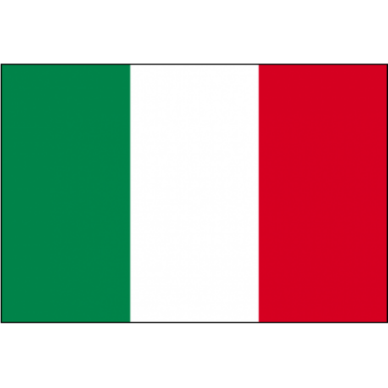 Nom complet : Galileo galilei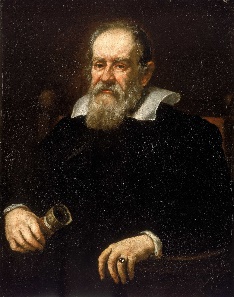 Nationalité : ItalienInstrument : lunette d’approche perfectionnéeNom de la théorie : héliocentrismePériode de temps : 1564-1642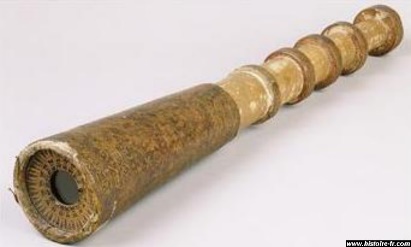 